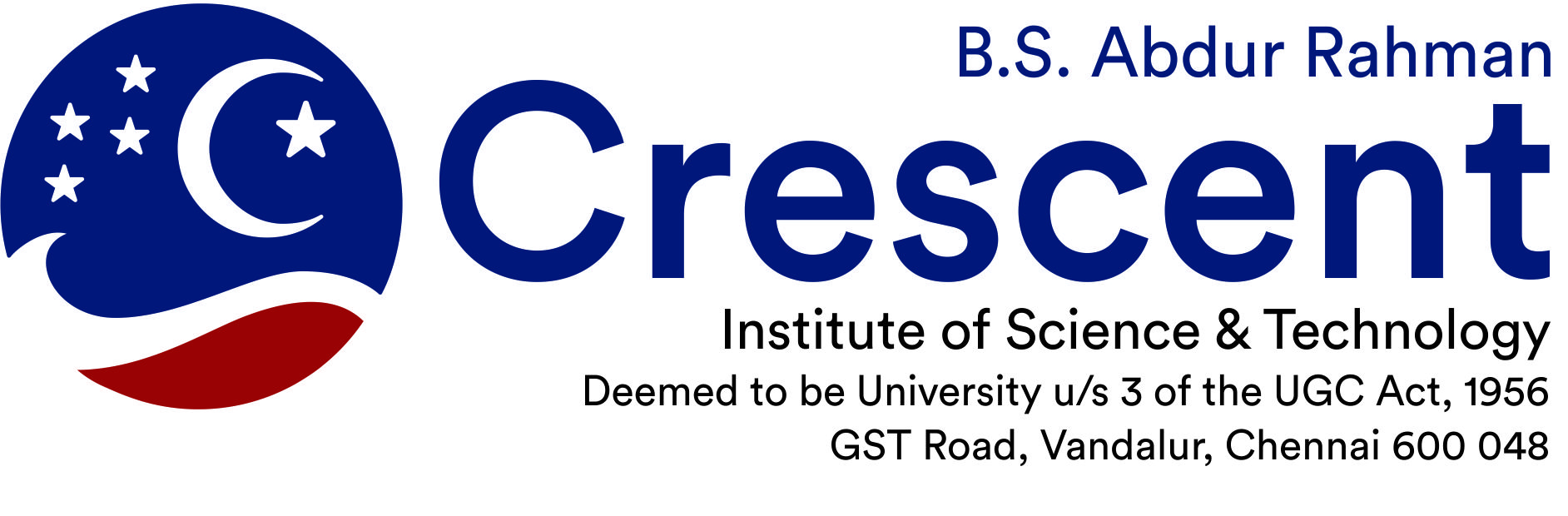 DATE:………………..Minutes of the meeting of the Doctoral Committee for Synopsis submission for Mr. / Mrs. …………………………………, Research Scholar,  (RRN: ………………)The Meeting of the Doctoral Committee for submission of Synopsis for the Research Scholar, Mr./Mrs. …………………………………….. (RRN: ……….………………) was conducted on ………………………………… at ……….PM/AM in the Department of ………………………………… The following Doctoral Committee members attended the meeting:Name					-	Supervisor & ConvenerDesignation, Department,B.S. Abdur Rahman Crescent Institute of Science & Technology.Name					-	Joint Supervisor  (If applicable)Designation, Department,B.S. Abdur Rahman Crescent Institute of Science & Technology.Name					-	Member (External)Designation, Department,University,Address.Name					-	Member (Internal)Designation, Department,B.S. Abdur Rahman Crescent  Institute of Science & Technology.Name					-	Member (Ex-Officio)Designation, Department,B.S. Abdur Rahman Crescent Institute of Science & Technology.	The Research Scholar, Mr./Mrs. ……………………………, presented the entire work carried out to the Doctoral Committee. The Committee reviewed the research work done by the Research Scholar in the area of “………………………………………………….…………”, in terms of Technical aspects of the research work, Quantum of work required to earn a degree, Quality aspects of the research work, Publications in refereed journal (published by Scopus / WOS / Thomson Reuters) and Other criterions.The members of the Doctoral Committee after detailed discussion recommended / not recommended the submission of synopsis and the thesis subsequently.(Note: Please strike whichever is not applicable)Signature of the Member (External)		Signature of the Member (Internal)Signature of the Joint Supervisor	     		 Signature of the Supervisor(If applicable)Signature of the Ex-Officio	 